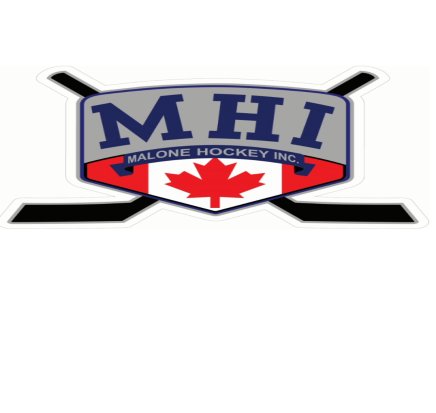 Malone Hockey Inc. Summer On Ice and Off Ice Training Start Date : April 18th, 2017                                                End Date August 18th, 2017Malone Hockey Inc. Summer Package Includes : On Ice Skills SessionsOff Ice Dryland Training Yoga(Dryland and Yoga taught by Certified Professional Instructor with 13 years Experience)Package OptionsMonday – On Ice Session (1 hour) with Dryland Training Session (1 hour)Tuesday – On Ice Session (1 hour) with Yoga Instruction (1 hour)Wednesday – On Ice Session (1 hour) with Yoga Instruction or Dryland Training (1 hour)Thursday – On Ice Session (1 hour) with Dryland Training (1 hour)Friday – On Ice Session (1 hour) with Yoga Instruction (1 hour) Monthly Package Option Pricing : (Month to Month also available)1 Day per week   = $285.00 + gst2 Days per week = $545.00 + gst3 Days per week = $785.00 + gst   4 Days per week = $1,000.00 + gst Contact Sean Malone at malonehockeyinc@hotmail.com or call (587) 281 – 8787